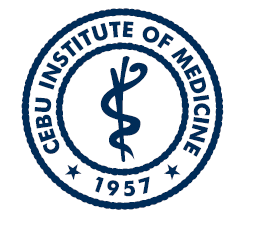 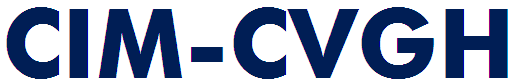 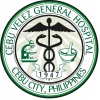 ICF EVALUATION FORMI     INSTITUTIONAL REVIEW BOARD79     F. RAMOS ST., CEBU CITYTel.   253-7413   Fax. (63-32) 253-9127I     INSTITUTIONAL REVIEW BOARD79     F. RAMOS ST., CEBU CITYTel.   253-7413   Fax. (63-32) 253-9127FORM 2.4IRB REFERENCE NO.IRB REFERENCE NO.IRB REFERENCE NO.IRB REFERENCE NO.IRB REFERENCE NO.--PRINCIPAL INVESTIGATOR (P.I.)PRINCIPAL INVESTIGATOR (P.I.)PRINCIPAL INVESTIGATOR (P.I.)PRINCIPAL INVESTIGATOR (P.I.)PRINCIPAL INVESTIGATOR (P.I.)SPONSORSPONSORSPONSORSPONSORDATE OF REVIEWDATE OF REVIEWDATE OF REVIEWDATE OF REVIEWDATE OF REVIEWDATE OF REVIEWPROTOCOL NO. & TITLEPROTOCOL NO. & TITLEPROTOCOL NO. & TITLEPROTOCOL NO. & TITLEPROTOCOL NO. & TITLEPROTOCOL NO. & TITLEPROTOCOL NO. & TITLEPROTOCOL NO. & TITLEPROTOCOL NO. & TITLEPROTOCOL NO. & TITLEPROTOCOL NO. & TITLEPROTOCOL NO. & TITLEPROTOCOL NO. & TITLEPROTOCOL NO. & TITLEPROTOCOL NO. & TITLEPRIMARY REVIEWERPRIMARY REVIEWERPRIMARY REVIEWERPRIMARY REVIEWERPRIMARY REVIEWERPRIMARY REVIEWERPRIMARY REVIEWERPRIMARY REVIEWERPRIMARY REVIEWERPRIMARY REVIEWERPRIMARY REVIEWERPRIMARY REVIEWERPRIMARY REVIEWERPRIMARY REVIEWERPRIMARY REVIEWERQUESTIONSCommentsCommentsCommentsCommentsRecommendationsRecommendationsRecommendationsRecommendationsRecommendationsRecommendationsIs there a statement saying the study involves research?YNNNIs the purpose of the trial clearly stated?YNNNIs there an explanation to the subjects why they were included in the study?YNNNAre there provisions ensuring that the subject’s participation in the trial is voluntary?YNNNIs the subject well-informed of his/her responsibilities? (This includes providing health information including symptoms or any changes made in her regimen.)YNNNIs the language and presentation of the information to be conveyed appropriate to the subject population? (Consider the level of complexity and the need for translation into a language other than English.)YNNNFor clinical trials, are the trial treatment(s) and the probability for random assignment to each treatment arm explained?YNNNIs the expected duration of the subject’s participation in the trial specified?YNNNIs the approximate number of study subject stated?YNNNFor experimental studies is the nature of the experiment explained well?YNNNFor studies using placebo is the use of placebo ethically applicable?YNNNIs detailed explanation of the procedures or tests that are new or not widely used or combinations/doses of drugs never tested before provided to the subject?YNNNAre the proposed explanations of the research appropriate and adequate to provide the subject an accurate assessment of its risks and anticipated benefits?YYNAre the risks to the study participants disclosed?YYNAre the potential adverse events disclosed?YYNAre the possible benefits to the participants discussed?YYNAre the potential  benefit to the Community discussed?Are there lists of alternative procedure(s) or course(s) of treatment that may be available to the subject and their important potential benefits and risks?YYNAre these any anticipated expenses to the subject in the course of the study?YYNIs there a compensation and/or treatment available to the subject in the event of trial-related injury?Is there a person to contact in the event of trial-related injury?YYYYNNIs there a person to contact for further information regarding the trial and the rights of the trial subjects? YYNDo other groups of potential subjects have a greater need to receive any of the anticipated benefits?YYNWhether they finish the study or not, are the subjects compensated on a per visit basis for trial related expenses?YYNWill the subject or the subject’s legally acceptable representative (LAR) be informed, in a timely manner, of any new available information which may be relevant to the subject’s willingness to continue his/her participation? YYNIs the subject informed of his right to refuse to participate or withdraw from the trial, at any time, without penalty or loss of benefits to which the subject is otherwise entitled?YYNIs the subject informed of any foreseeable events and or reasons which may cause his/her participation in the trial to be terminated?YYNIn the event of any information that will affect the willingness of the subject to participate, is re-consenting necessary or provided for?YYNAre the withdrawal criteria made known to the subject?YYNIf a waiver of some or all of the consent requirements is requested, does the importance of the research justify such a waiver?YYNAre there provisions for medical / psychosocial support if applicable?YYNDoes the research involve observation or intrusion in situations where the subjects have a reasonable expectation of privacy? Would reasonable people be offended by such an intrusion? Can the research be redesigned to avoid the intrusion?If privacy is to be invaded, does the importance of the research objective justify the intrusion?What if anything, will the subject be told later?YYNIs there a mechanism for providing information to the IRB in the event that unexpected results are discovered? (Unexpected results may raise the possibility of unanticipated risks to subjects)YYNIs there a provision allowing consent from the subject for other monitors/ auditors/ IRB/IEC access to the subject’s original medical record for verification purposes?YYNAre the records identifying the subject kept confidential and to the extent permitted by the applicable laws and/or regulations, not made available in public?Should the trial be published, will the subject’s identity remain confidential?YYYYNNFor genetic studies is there a discussion on the precautions in place to prevent disclosure of results without  the subject’s permissionYYNIs the subject informed of the  possible direct  or secondary   use  of subject’s medical records & biological specimen in the course of clinical careYYNAre plans in place to destroy   collected biological specimen at the end of the study or details of storage and possible future discussed with the patient?YYNRecommendations:		Approve		Minor Modifications		Major Modifications		DisapproveRecommendations:		Approve		Minor Modifications		Major Modifications		DisapproveRecommendations:		Approve		Minor Modifications		Major Modifications		DisapproveRecommendations:		Approve		Minor Modifications		Major Modifications		DisapproveRecommendations:		Approve		Minor Modifications		Major Modifications		DisapproveRecommendations:		Approve		Minor Modifications		Major Modifications		DisapproveRecommendations:		Approve		Minor Modifications		Major Modifications		DisapproveRecommendations:		Approve		Minor Modifications		Major Modifications		DisapproveRecommendations:		Approve		Minor Modifications		Major Modifications		DisapproveRecommendations:		Approve		Minor Modifications		Major Modifications		DisapproveRecommendations:		Approve		Minor Modifications		Major Modifications		DisapproveRecommendations:		Approve		Minor Modifications		Major Modifications		DisapproveRecommendations:		Approve		Minor Modifications		Major Modifications		DisapproveRecommendations:		Approve		Minor Modifications		Major Modifications		DisapproveRecommendations:		Approve		Minor Modifications		Major Modifications		DisapprovePrimary Reviewer                                                                                                _________________________________								Name & Signature / DatePrimary Reviewer                                                                                                _________________________________								Name & Signature / DatePrimary Reviewer                                                                                                _________________________________								Name & Signature / DatePrimary Reviewer                                                                                                _________________________________								Name & Signature / DatePrimary Reviewer                                                                                                _________________________________								Name & Signature / DatePrimary Reviewer                                                                                                _________________________________								Name & Signature / DatePrimary Reviewer                                                                                                _________________________________								Name & Signature / DatePrimary Reviewer                                                                                                _________________________________								Name & Signature / DatePrimary Reviewer                                                                                                _________________________________								Name & Signature / DatePrimary Reviewer                                                                                                _________________________________								Name & Signature / DatePrimary Reviewer                                                                                                _________________________________								Name & Signature / DatePrimary Reviewer                                                                                                _________________________________								Name & Signature / DatePrimary Reviewer                                                                                                _________________________________								Name & Signature / DatePrimary Reviewer                                                                                                _________________________________								Name & Signature / DatePrimary Reviewer                                                                                                _________________________________								Name & Signature / Date